Oplossingen laboratoria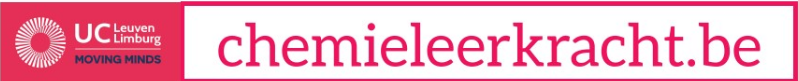 HCl, HF, HBr, HI, H2S.+VI.+VII.+V.+III.H2SO4 en HNO3.Accumulator van de auto.Gasvormig.Vloeibaar.Corrosief.Oxiderend en corrosief.Corrosief en irriterend/schadelijk.Waterstofchloride of zoutzuur.Diwaterstofsulfaat of zwavelzuur.+V.+III.+I.+IV.